Informace ke studijním podkladůmASPI – „NAVIGÁTOR“ – KATASTR NEMOVITOSTÍVážení kolegové,v návaznosti na naši  diskusi a informace na poslední kolektivní konzultaci z předmětu BDS _ Katastr nemovitostí doporučuji všem studentům, aby při přípravě na kolokvium z předmětu a při přípravě na SZZ využili  ASPI  funkci “Navigátor“.Ve výuce jsme se s ní orientačně seznámili. Pokud by bylo třeba cokoli upřesnit, ozývejte se mi.Níže jsem vykopírovala, kde hledat a jak „vypadá“ po postupném otevírání aplikace.                                                                                                    S upřímným pozdravem  Ivana Průchová 10.3.2018                                                                                                                                      Ivana Průchová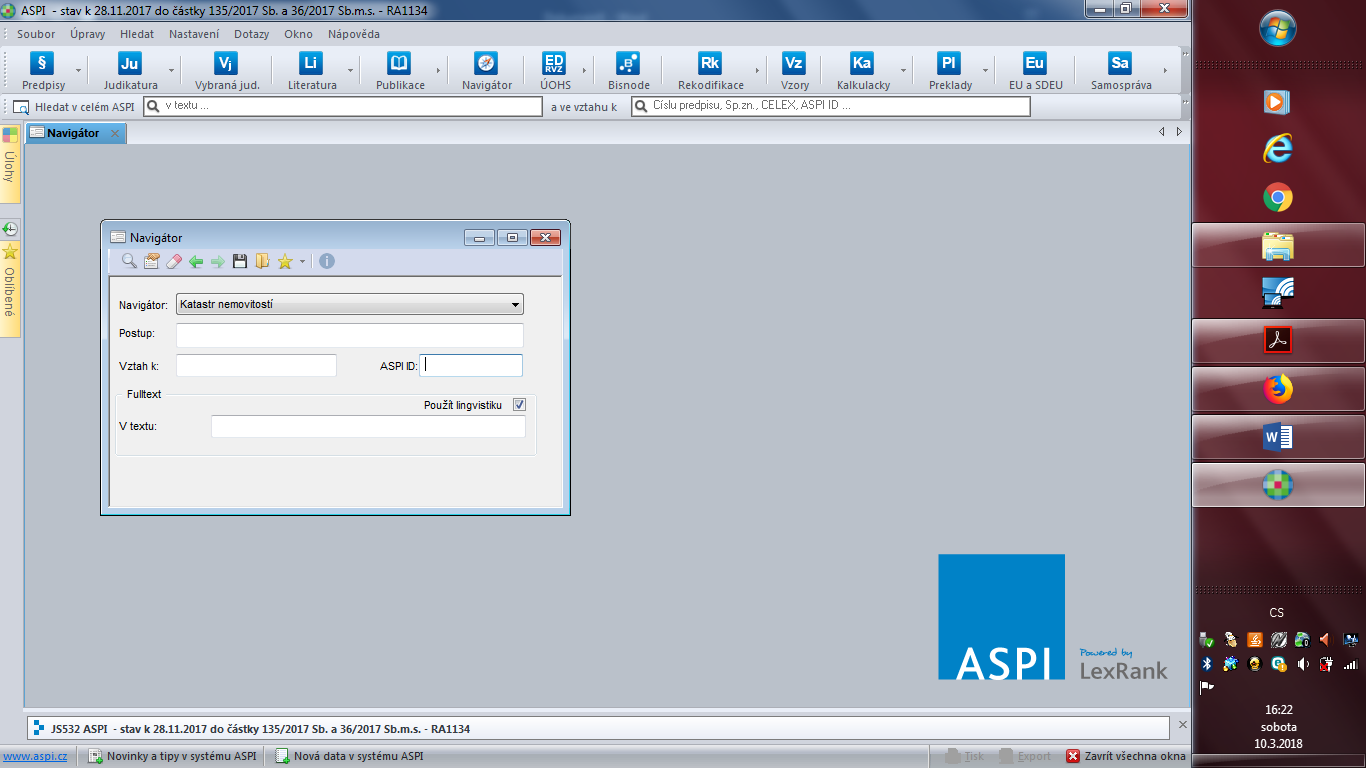 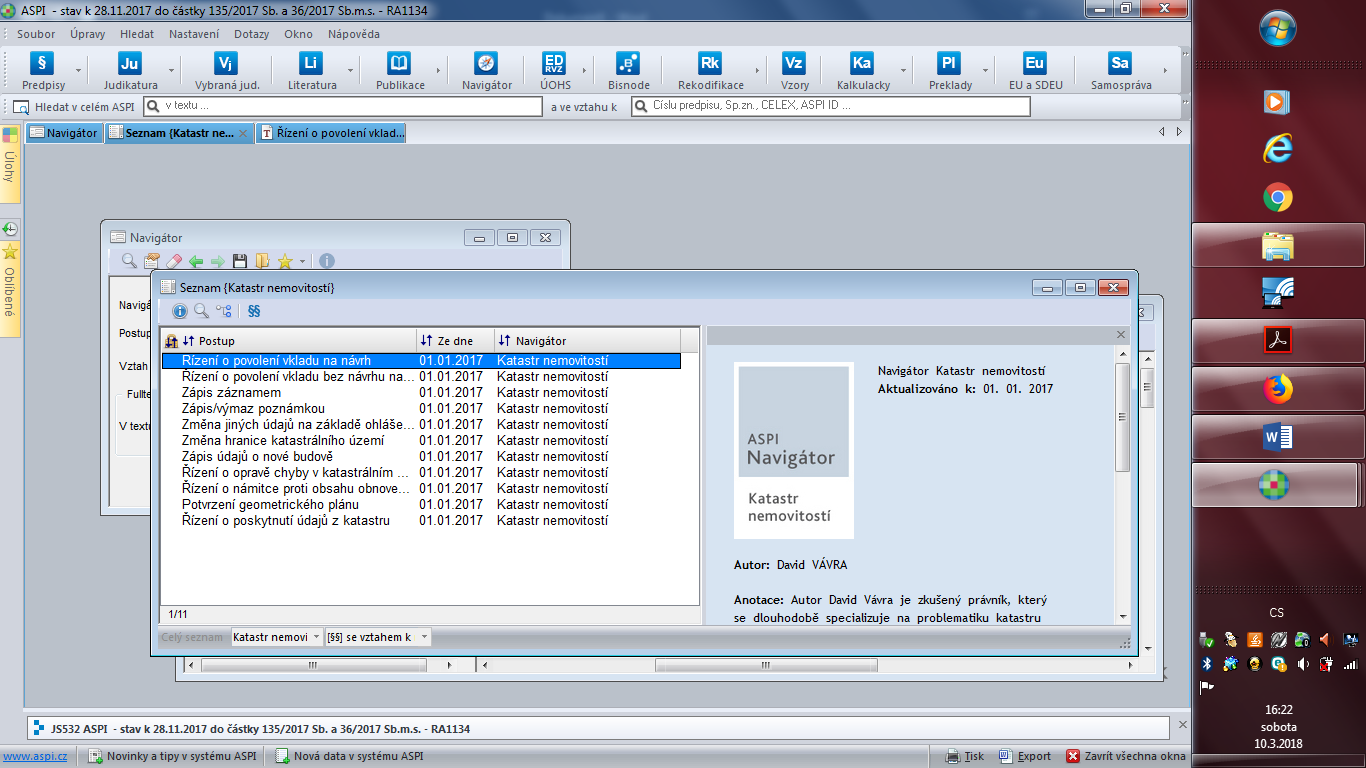 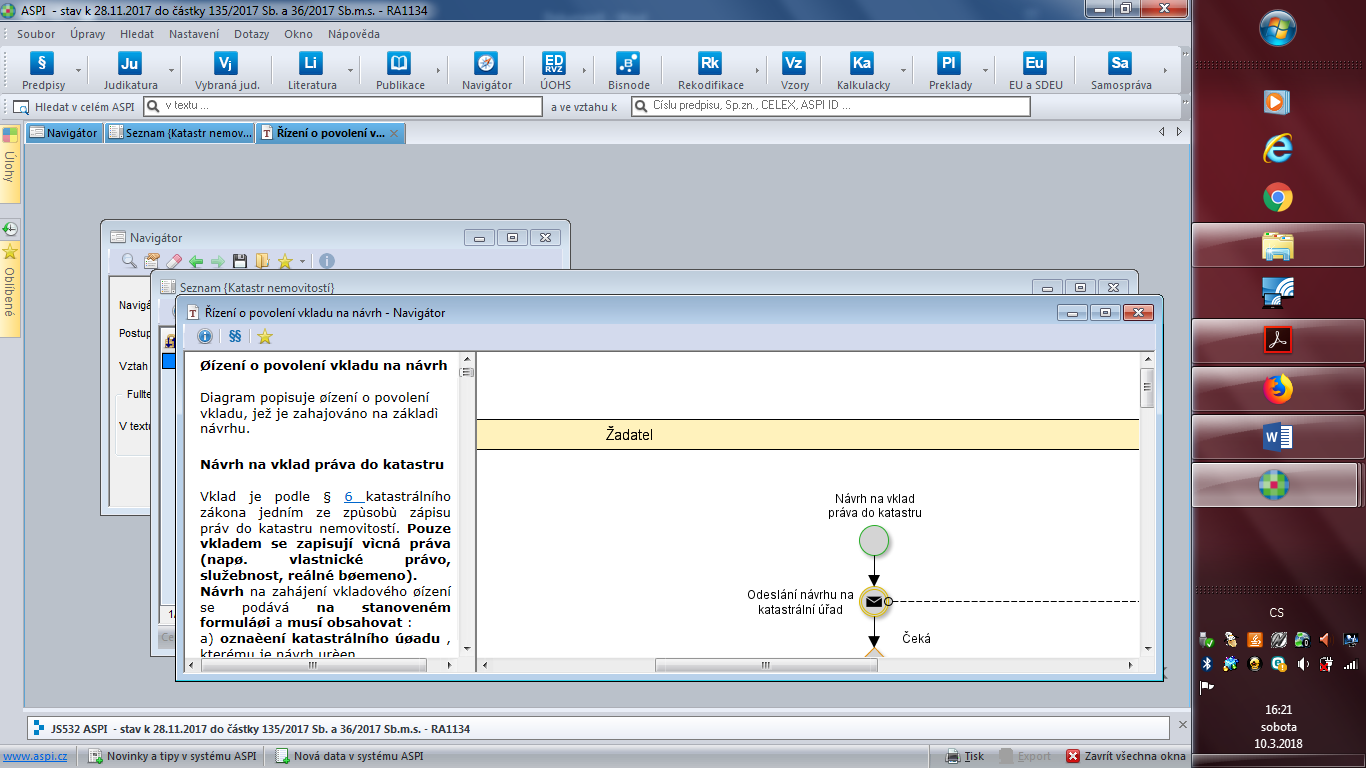 